LISTA DE CONTATOS DE EMERGÊNCIA IMPRIMÍVEL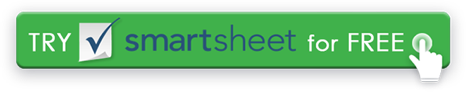 CONTATOS DE EMERGÊNCIACONTATOS DE EMERGÊNCIACONTATOS DE EMERGÊNCIACONTATOS DE EMERGÊNCIACONTATOS DE EMERGÊNCIACONTATOS DE EMERGÊNCIANOME DO CONTATO 1RELAÇÃORELAÇÃOTELEFONE 1TELEFONE 2TELEFONE 2ENDEREÇONOME DO CONTATO 2RELAÇÃORELAÇÃOTELEFONE 1TELEFONE 2TELEFONE 2ENDEREÇONOME DO CONTATO 3RELAÇÃORELAÇÃOTELEFONE 1TELEFONE 2TELEFONE 2ENDEREÇOVIZINHOS / PROPRIETÁRIO / HOAVIZINHOS / PROPRIETÁRIO / HOAVIZINHOS / PROPRIETÁRIO / HOAVIZINHOS / PROPRIETÁRIO / HOAVIZINHOS / PROPRIETÁRIO / HOAVIZINHOS / PROPRIETÁRIO / HOANOME DO VIZINHO 1TELEFONENOME DO VIZINHO 2TELEFONENOME DO VIZINHO 3TELEFONEPROPRIETÁRIO / HOATELEFONEINFORMAÇÕES DE CONTATO MÉDICOINFORMAÇÕES DE CONTATO MÉDICOINFORMAÇÕES DE CONTATO MÉDICOINFORMAÇÕES DE CONTATO MÉDICOINFORMAÇÕES DE CONTATO MÉDICOINFORMAÇÕES DE CONTATO MÉDICONOME DO MÉDICONOME DO MÉDICOTELEFONENOME DO DENTISTANOME DO DENTISTATELEFONEHOSPITAL PREFERENCIALHOSPITAL PREFERENCIALTELEFONEPOLÍCIA / AMBULÂNCIA / INCÊNDIO: 9-1-1POLÍCIA / AMBULÂNCIA / INCÊNDIO: 9-1-1POLÍCIA / AMBULÂNCIA / INCÊNDIO: 9-1-1POLÍCIA / AMBULÂNCIA / INCÊNDIO: 9-1-1POLÍCIA / AMBULÂNCIA / INCÊNDIO: 9-1-1POLÍCIA / AMBULÂNCIA / INCÊNDIO: 9-1-1DEPARTAMENTO DE POLÍCIADEPARTAMENTO DE POLÍCIATELEFONEBOMBEIROSBOMBEIROSTELEFONEEMPRESA ELÉTRICAEMPRESA ELÉTRICATELEFONEEMPRESA DE GÁSEMPRESA DE GÁSTELEFONEEMPRESA DE ÁGUAEMPRESA DE ÁGUATELEFONECONTROLE DE VENENOCONTROLE DE VENENOTELEFONECONTROLE DE ANIMAISCONTROLE DE ANIMAISTELEFONEDISCLAIMERTodos os artigos, modelos ou informações fornecidos pelo Smartsheet no site são apenas para referência. Embora nos esforcemos para manter as informações atualizadas e corretas, não fazemos representações ou garantias de qualquer tipo, expressas ou implícitos, sobre a completude, precisão, confiabilidade, adequação ou disponibilidade em relação ao site ou às informações, artigos, modelos ou gráficos relacionados contidos no site. Qualquer dependência que você deposita em tais informações está, portanto, estritamente em seu próprio risco.